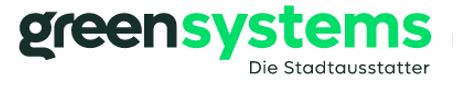 Artikel: Fahrradparker BETA-BASIS CLASSICO 800mm Radabstand tief/tiefDer Fahrradparker BETA BASIS CLASSICO mit verschraubter Stahl-Konstruktion mit Tief-/Tief-Einstellung. Für ein- oder zweiseitige Radeinstellungen. Für bis zu 24 Einstellplätze.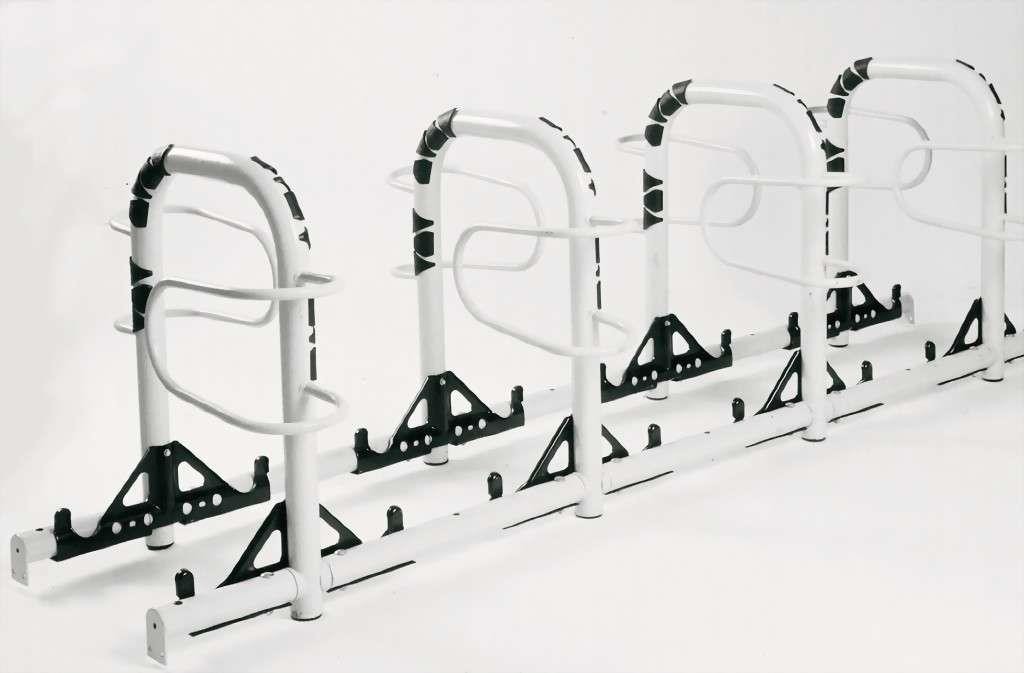 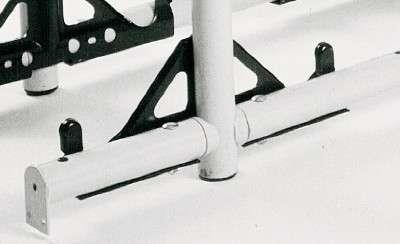 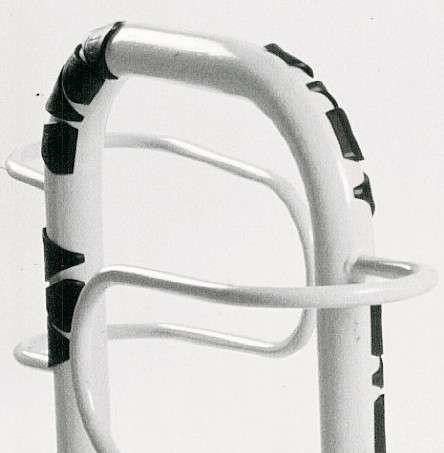 Art der Verbindungen:verschraubt,Material:stabile Stahlrohrkonstruktion, verschraubte,robuste Bügel aus Rundrohren(in Edelstahl gebeizt oder elektropoliert auf Anfrage)Besonderheiten:es wird kein Fundament benötigt, da "frei" aufstellbarKorrosionsschutz:Feuerverzinkung - korrosionsgeschützt & wertbeständigFarbe:verzinkt oder farbbeschichtet in RALplatzsparendes Parken:Tief-/Tief-EinstellungRadabstand:800 mmEinstellplätze bei ein- oderdoppelseitiger Einstellung:2 bis 24 Fahrrädervorbereitet zur Reihenverbindung:javorbereitet zur Bodenbefestigung:zum aufschrauben vorbereitetStellraumtiefe bei einseitiger Einstellung:ca. 1850 mmStellraumtiefe bei zweiseitiger Einstellung:ca. 3200 mmfür Reifenbreiten bis:für alle Reifenbreiten geeignetgeeignet für Mountainbikes:jaVerpackung und Lieferzustand:zerlegt im Karton,Schrauben und Montagematerial beiliegendVersand in recycelbarer VerpackungModellRadeinstellungHolmeLängeBETA-CLASSICO 1ein- / doppelseitig2 Fahrräder650 mmBETA-CLASSICO 2ein- / doppelseitig4 Fahrräder1450 mmBETA-CLASSICO 3ein- / doppelseitig6 Fahrräder2250 mmBETA-CLASSICO 4ein- / doppelseitig8 Fahrräder3050 mmBETA-CLASSICO 5ein- / doppelseitig10 Fahrräder3850 mmBETA-CLASSICO 6ein- / doppelseitig12 Fahrräder4650 mmBETA-CLASSICO 7ein- / doppelseitig14 Fahrräder5450 mmBETA-CLASSICO 8ein- / doppelseitig16 Fahrräder6250 mmBETA-CLASSICO 9ein- / doppelseitig18 Fahrräder7050 mmBETA-CLASSICO 10ein- / doppelseitig20 Fahrräder7850 mmBETA-CLASSICO 11ein- / doppelseitig22 Fahrräder8650 mmBETA-CLASSICO 12ein- / doppelseitig24 Fahrräder9450 mm